ПРОЕКТПРОЕКТ ВНЕСЕНИЯ ИЗМЕНЕНИЙ В ГЕНЕРАЛЬНЫЙ ПЛАН МУНИЦИПАЛЬНОГО ОБРАЗОВАНИЯ «ЗЕЛЕНОГРАДСКИЙ 
ГОРОДСКОЙ ОКРУГ» КАЛИНИНГРАДСКОЙ ОБЛАСТИПРИМЕНИТЕЛЬНО К НАСЕЛЕННОМУ ПУНКТУ 
«ПОСЕЛОК ПОВАРОВКА» В ЧАСТИ ИЗМЕНЕНИЯ ЕГО ГРАНИЦМатериалы по обоснованию генерального планаРаздел 1. Аналитическая часть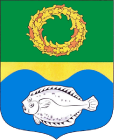 2023 годПРОЕКТ ВНЕСЕНИЯ ИЗМЕНЕНИЙ В ГЕНЕРАЛЬНЫЙ ПЛАН МУНИЦИПАЛЬНОГО ОБРАЗОВАНИЯ «ЗЕЛЕНОГРАДСКИЙ ГОРОДСКОЙ ОКРУГ» КАЛИНИНГРАДСКОЙ ОБЛАСТИПРИМЕНИТЕЛЬНО К НАСЕЛЕННОМУ ПУНКТУ 
«ПОСЕЛОК ПОВАРОВКА» В ЧАСТИ ИЗМЕНЕНИЯ ЕГО ГРАНИЦМатериалы по обоснованию генерального планаРаздел 1. Аналитическая частьДиректор									Добшикова Т.В.Заместитель директора по территориальному планированию				Черненко П.В.2023 годСОСТАВ МАТЕРИАЛОВвнесения изменений в генеральный план муниципального образования «Зеленоградский городской округ» Калининградской области применительно к населенному пункту «поселок Поваровка» в части изменения его границ* Проектом внесения изменений не предусмотрены, графические и текстовые материалы действуют в редакции генерального плана муниципального образования «Зеленоградский городской округ», утвержденного решением окружного Совета депутатов муниципального образования «Зеленоградский городской округ» от 24.06.2019 № 320 (в редакции постановления Правительства Калининградской области от 31.03.2021 № 166).АВТОРСКИЙ КОЛЛЕКТИВОГЛАВЛЕНИЕВВЕДЕНИЕПроект внесения изменений в генеральный план муниципального образования «Зеленоградский городской округ» применительно 
к населенному пункту «поселок Поваровка» в части изменения его границ подготовлен Государственным бюджетным учреждением Калининградской области «Центр кадастровой оценки и мониторинга недвижимости» (ГБУКО «ЦКОИМН») в соответствии с Приказом Министерства градостроительной политики Калининградской области от __.__.2023 № _____.Внесение изменений в генеральный план муниципального образования «Зеленоградский городской округ» выполнено применительно к населенному пункту «поселок Поваровка» в части изменения его границ путем включения территории в границах кадастровых кварталов 39:05:030612, 39:05:030614, 39:05:030615.Ко всей остальной территории муниципального образования «Зеленоградский городской округ» Калининградской области применяются положения по территориальному планированию, установленные 
в генеральном плане муниципального образования «Зеленоградский городской округ», утвержденного решением окружного Совета депутатов муниципального образования «Зеленоградский городской округ» 
от 24.06.2019 № 320 (в редакции постановления Правительства Калининградской области от 31.03.2021 № 166).ОБЩИЕ СВЕДЕНИЯ Населённый пункт посёлок Поваровка расположен в западной части Калининградской области, в западной части муниципального образования «Зеленоградский муниципальный округ Калининградской области», в 45 км к западу от областного центра – г. Калининграда, в 7 км к югу от пгт Янтарного.Общая площадь населённого пункта посёлок Поваровка составляет – 383,96 га.Численность постоянного населения посёлок Поваровка муниципального образования «Зеленоградский муниципальный округ Калининградской области» по состоянию на 2023 год составляет 417 человек, в том числе, в возрасте от 18 до 60 лет 229 человек.Территория в границах кадастровых кварталов 39:05:030612, 39:05:030614, 39:05:030615 суммарной площадью 489,1 га, находящаяся на расстоянии около 450 м западнее (юго-западнее) границ существующего населённого пункта посёлок Поваровка, расположена на землях сельскохозяйственного назначения, не используется для ведения сельского хозяйства и пригодна для застройки. Спокойный рельеф рассматриваемой территории, близость Балтийского моря – около 250 м от её западной границы, непосредственная близость лесного массива площадью 105,1 га у северной границы рассматриваемой территории, близость существующих населённых пунктов и их инфраструктуры, включая развитую рекреационную и туристическую инфраструктуру пос. Янтарного, около 2,0 км к северу от рассматриваемой территории, и, соответственно, существующей дорожной сети обеспечивают рассматриваемую территорию потенциалом развития в качестве рекреационно-туристической.СВЕДЕНИЯ ОБ УТВЕРЖДЁННЫХ ДОКУМЕНТАХ СТРАТЕГИЧЕСКОГО ПЛАНИРОВАНИЯСтратегия пространственного развития Российской Федерации, государственные программы Российской Федерации, национальные проектыСогласно Стратегии пространственного развития Российской Федерации на период до 2025 года, утверждённой Распоряжением Правительства Российской Федерации от 13 февраля 2019 года N 207-р (с изменениями на 30 сентября 2022 года), Калининградская область относится к числу субъектов Российской Федерации, относящихся к приоритетным геостратегическим территориям Российской Федерации, характеризующихся эксклавным положением. Основными направлениями социально-экономического развития Калининградской области, согласно Стратегии, являются: обеспечение транспортной, энергетической и информационно-телекоммуникационной безопасности; обеспечение уровня жизни, сопоставимого (или выше) с уровнем жизни в приграничных странах Европейского союза; обеспечение темпов экономического роста, сопоставимых (или выше) с темпами экономического роста в приграничных странах Европейского союза; сохранение существующих особых режимов ведения предпринимательской деятельности. В число отраслей перспективной экономической специализации Калининградской области входят, в том числе: туризм - деятельность гостиниц и предприятий общественного питания, деятельность административная и сопутствующие; дополнительные услуги (деятельность туристических агентств и прочих организаций, предоставляющих услуги в сфере туризма).На территории Калининградской области действует государственная программа Российской Федерации «Развитие туризма», утверждённая Постановлением Правительства Российской Федерации от 24 декабря 2021 г. N 2439 (в ред. 14 июля 2023 г.) «Об утверждении государственной программы Российской Федерации «Развитие туризма». Согласно указанной Государственной программе, территория Калининградской области входит в состав туристской макротерритории «Русская Балтика» как единственный регион этой макротерритории.Стратегия социально-экономического развития муниципального образования «Зеленоградский муниципальный округ Калининградской области» и план мероприятия по её реализацииВ Стратегии социально-экономического развития муниципального образования «Зеленоградский городской округ» (ныне – «Зеленоградский муниципальный округ Калининградской области») на период до 2026 года, утверждённой решением окружного Совета депутатов от 30 августа 2017 г. N 154, направление «Туризм и рекреационная деятельность» обозначено приоритетным направлением развития экономики (в порядке приоритета – вторым направлением после сельского хозяйства). Близость морского побережья и курортных центров обозначены Стратегией как специализированные активы конкурентных преимуществ территории муниципального образования. Основными стратегическими целями муниципального образования Стратегией названы: стратегическая цель № 1 «Доведение условий жизнедеятельности в округе до высокого качественного уровня»; стратегическая цель № 2 «Лучший рекреационно-туристический курорт макрорегиона Балтика». Для достижения стратегической цели № 2, Стратегией поставлены задачи: развитие разнообразных видов отдыха, особенно характеризующихся круглогодичной загрузкой; развитие курорта на основе туристического освоения всей территории с выделением наиболее перспективных центров туризма; развитие инфраструктуры туризма; развитие положительного имиджа курорта. Западное побережье Самбийского (Калининградского) полуострова, включая округ Янтарный – Донское, определено одним из центров («точек развития») туризма и рекреации.Муниципальные программы муниципального образования «Зеленоградский муниципальный округ Калининградской области»По состоянию на декабрь 2023 г., в муниципальном образовании «Зеленоградский муниципальный округ Калининградской области» в отношении территории посёлка Поваровка нет действующих муниципальных программ.Инвестиционные программы субъектов естественных монополий, организаций коммунального комплексаПо состоянию на декабрь 2023 г., в муниципальном образовании «Зеленоградский муниципальный округ Калининградской области» в отношении территории посёлка Поваровка нет действующих инвестиционных программ субъектов естественных монополий, организаций коммунального комплекса.Решения органов местного самоуправления муниципального образования «Зеленоградский муниципальный округ Калининградской области», предусматривающие создание объектов местного значенияПостановлением администрации муниципального образования «Зеленоградский муниципальный округ Калининградской области» от 30 ноября 2022 г. N 3503 (приложение «Прогноз социально-экономического развития муниципального образования «Зеленоградский муниципальный округ Калининградской области» на 2023 год и плановый период 2024 - 2025 года») в отношении территории посёлка Поваровка предусмотрены: реконструкция канализационных очистных сооружений.ОБОСНОВАНИЕ ВЫБРАННОГО ВАРИАНТА РАЗМЕЩЕНИЯ ОБЪЕТОВ МЕСТНОГО ЗНАЧЕНИЯ НА ОСНОВЕ АНАЛИЗА ИСПОЛЬЗОВАНИЯ ТЕРРИТОРИЙ, ВОЗМОЖНЫХ НАПРАВЛЕНИЙ РАЗВИТИЯ ЭТИХ ТЕРРИТОРИЙ Анализ использования территорий населённого пункта посёлок Поваровка муниципального образования «Зеленоградский муниципальный округ Калининградской области»Территория населённого пункта посёлок Поваровка муниципального образования «Зеленоградский муниципальный округ Калининградской области» в системе расселения Калининградской областиНа тип и трансформацию системы расселения Калининградской области напрямую влияют: центр-периферийная модель экономического развития, малые размеры и высокая транспортная освоенность территории.Система расселения Калининградской области характеризуется следующими основными особенностями: а) крупнейший центр промышленности и расселения – город Калининград является точкой притяжения экономически активного населения районов области. Здесь имеет место высокая концентрация производственного потенциала, социальной и инженерной инфраструктуры; б) формирование и активный рост калининградской агломерации в перспективе. Развитие получает процесс субурбанизации (расселение городского населения на прилегающей к городу сельской территории); в) полюс тяготения в системе расселения – западная часть Калининградской области. Увеличение плотности расселения в сельской местности ближе к границам городского округа «Город Калининград»; г) Калининградская область представляет собой единую равномерную зону сельского расселения; д) исторически сложившееся значительное развитие областной городской сети, важная районообразующая роль малых городов и поселков городского типа; е) широко распространена дисперсная планировка поселений: развитие сельских населенных пунктов, сохранение системы хуторов; ж) сглаживание территориальной неравномерности процессов роста численности населения за счет экономического развития «периферии» Калининградской области, формирование недостающих планировочных осей системы расселения; з) сохранение районов интенсивного развития сельского хозяйства, характеризующихся более стабильной демографической ситуацией, а следовательно, устойчивой системой расселения.В описанной системе расселения Калининградской области пос. Поваровка является населённым пунктом, тяготеющим к центру одной из малых групповых систем населённых мест (ГСНМ) Калининградской области – посёлку городского типа пос. Янтарному – административному центру Янтарного городского округа, производственному и курортному населённому пункту на берегу Балтийского моря с населением около 6650 чел. Формально и административно пос. Поваровка относится к другому муниципальному образованию – Зеленоградскому муниципальному округу Калининградской области, однако фактическая близость (7 км по автодороге) и транспортная доступность, и, соответственно, характер связей между пос. Поваровкой и пос. Янтарным позволяет в целях градостроительного проектирования относить эти населённые пункты к одной ГСНМ.Структура землепользования Категория земель в существующих границах населенного пункта пос. Поваровка (по сведениям ЕГРН границы пос. Поваровка МО «Красноторовское сельское поселение» Зеленоградского района Калининградской области, реестровый номер 39:05-4.8) – земли населённых пунктов, 381,7 га.Категория земель территории, планируемой к включению в границы населённого пункта пос. Поваровка – земли сельскохозяйственного назначения.Функциональные зоны. Планируемое развитие функциональных зонПо сведениям генерального плана Зеленоградского городского округа, утверждённого постановлением Правительства Калининградской области от 31 марта 2021 г. № 166 «О внесении изменений в генеральный план муниципального образования «Зеленоградский городской округ», в существующих границах населённого пункта пос. Поваровка установлены границы функциональных зон:- жилая зона;- многофункциональная общественно-деловая зона;- зона специализированной общественной застройки; - зона озеленённых территорий общего пользования;- зона сельскохозяйственного использования;- зона транспортной инфраструктуры;- коммунально-складская зона.Площадь каждой из установленных в существующих границах населённого пункта пос. Поваровка функциональных зон приведена в разделе 3.1.4 «Функционально-планировочный баланс территории».Проектом внесения изменений в генеральный план планируется установление в границах территории, планируемой к включению в границы населённого пункта пос. Поваровка, границ функциональных зон:- многофункциональная общественно-деловая зона;- курортная зона.Площадь каждой из планируемых в планируемых границах населённого пункта пос. Поваровка функциональных зон приведена в разделе 3.1.4 «Функционально-планировочный баланс территории».Проектом внесения изменений в генеральный план не планируется развитие функциональных зон с изменением границ функциональных зон в существующих границах населенного пункта пос. Поваровка. Планируемое развитие функциональных зон относится исключительно к зонам: многофункциональная общественно-деловая зона, курортная зона на территории, планируемой к включению в границы населённого пункта пос. Поваровка.Параметры планируемого развития многофункциональной общественно-деловой зоны Развитие многофункциональной общественно-деловой зоны в существующих границах населённого пункта пос. Поваровка проектом внесения изменений в генеральный план не планируется.Проектом внесения изменений в генеральный план планируется установление границ многофункциональной общественно-деловой зоны на территории, планируемой к включению в границы населённого пункта пос. Поваровка. В границах планируемой к установлению многофункциональной общественно-деловой зоны планируется размещение объектов капитального строительства делового, общественного и коммерческого назначения. Площадь планируемой к установлению многофункциональной общественно-деловой зоны составит 319,54 га. Принятый коэффициент плотности застройки многофункциональной общественно-деловой зоны для территории квартала (брутто) составляет 3,0. Планируемая плотность застройки многофункциональной общественно-деловой зоны для территории квартала (брутто) составляет 30,0 тыс. кв. м/га, суммарная общая площадь объектов планируемой к размещению общественно-деловой застройки, при условии отнесения до 50% территории к зонам размещения зелёных насаждений, составит 4 787,9 тыс. кв. м.Параметры планируемого развития курортной зоныПроектом внесения изменений в генеральный план планируется установление границ курортной зоны на территории, планируемой к включению в границы населённого пункта пос. Поваровка. В границах планируемой к установлению курортной зоны планируется размещение объектов капитального строительства санаторно-курортного лечения. Площадь планируемой к установлению курортной зоны составит 160,54 га. Принятый коэффициент плотности застройки курортной зоны для территории квартала (брутто) составляет 2,4. Планируемая плотность застройки многофункциональной общественно-деловой зоны для территории квартала (брутто) составляет 24,0 тыс. кв. м/га, суммарная общая площадь планируемых к размещению объектов санаторно-курортного лечения, при условии отнесения до 50% территории к зонам размещения зелёных насаждений, составит 1 926,5 тыс. кв. м.Функционально-планировочный баланс территории Таблица 1Анализ социально-экономического развития Население и трудовые ресурсы Численность постоянного населения посёлок Поваровка муниципального образования «Зеленоградский муниципальный округ Калининградской области» по состоянию на 2023 год составляет 417 человек.Таблица 2Численность населения муниципального образования «Зеленоградский муниципальный округ Калининградской области» за последние годы характеризуется увеличением численности населения, за счет миграционного прироста населения как городского, так и сельского. При незначительной естественной убыли населения, за годы с 2017-го численность населения муниципального образования увеличилась на 3,5 %.Доля трудоспособного населения Зеленоградского муниципального округа в общей численности населения составляет 56,6%. Доля населения в возрасте от 18 до 59 лет в пос. Поваровка составляет 55,0%.Развитие жилых территорий По сведениям генерального плана Зеленоградского городского округа, утверждённого постановлением Правительства Калининградской области от 31 марта 2021 г. № 166 «О внесении изменений в генеральный план муниципального образования «Зеленоградский городской округ», площадь территории существующей жилой застройки пос. Поваровка составляет 7,15 га. Утверждённый генеральный план планирует увеличение жилой зоны пос. Поваровка на 304,21 га, до 311,36 га. Освоение территории (брутто) 304,21 га с размещением объектов жилой застройки – объектов малоэтажной жилой застройки и объектов социальной инфраструктуры, потенциально способно позволить разместить до 1,5 млн. кв. м жилья с возможностью обеспечения проживания населения численностью от 29,5 тыс. до 35,0 тыс. чел.Проектом внесения изменений в генеральный план развитие жилых территорий в границах населённого пункта пос. Поваровка не планируется.Анализ размещения объектов социально-культурного обслуживания. Развитие социальной инфраструктурыВ населённом пункте пос. Поваровка размещены:- фельдшерско-акушерский пункт (ФАП);- Поваровский Дом культуры;- Поваровская сельская библиотека;- отделение «Почты России».Планируемое размещение объектов социально-культурного обслуживания федерального значения, регионального значения Размещение объектов социально-культурного обслуживания федерального значения, регионального значения Калининградской области в границах населённого пункта пос. Поваровка не планируется.Размещение объектов социально-культурного обслуживания местного значения Утверждённым генеральным планом Зеленоградского городского округа в границах населённого пункта пос. Поваровка планируется размещение объектов местного значения:- детского сада (строительство) на 50 мест;- средней общеобразовательной школы, вместимость образовательного учреждения следует определить проектом;- Дома культуры с библиотекой (строительство), ориентировочной вместимостью 150 мест;- физкультурно-оздоровительного комплекса (строительство) площадью 500 кв. м;- футбольного поля.С учётом того, что проектом внесения изменений в генеральный план не планируется развитие жилой зоны, дополнительного размещения объектов социально-культурного обслуживания местного значения проектом внесения изменений в генеральный план не планируется.Анализ размещения объектов транспортной инфраструктуры. Развитие транспортной инфраструктурыВнешний транспорт Автомобильные дороги Улично-дорожная сеть пос. Поваровка имеет выход на магистраль внешнего транспорта – автомобильную дорогу 27 ОП РЗ 27А-013 «Зеленоградск - Приморск через Светлогорск», III-IV технической категории. Указанная автомобильная дорога обеспечивает транспортную связь пос. Поваровка с городами Светлогорск, Зеленоградск и Приморск, обеспечивает выход на автомобильную дорогу 27 ОП РЗ 27К-138 «Переславское – Круглово», 27 ОП РЗ 27А-032 «Романово – Калининград» с доступом к областному центру г. Калининграду. Расстояние от пос. Поваровка до г. Светлогорска составляет 21,4 км, до г. Калининграда – 44,5 км.Также с автомобильной дороги 27А-013 есть выход на автомобильную дорогу 27 ОП РЗ 27К-367 «Русское – Янтарный» V технической категории. Расстояние от пос. Поваровка до пос. Янтарного составляет 7,0 км.Транспортная инфраструктура в границах территорий населённого пункта посёлок Поваровка муниципального образования «Зеленоградский муниципальный округ Калининградской области». Транспортная инфраструктура на сопредельной территорииАвтомобильные дороги и улично-дорожная сеть Движение автомобильного транспорта в границах населённого пункта пос. Поваровка осуществляется по улично-дорожной сети пос. Поваровка с выходом на магистраль внешнего транспорта – автомобильную дорогу 27 ОП РЗ 27А-013 «Зеленоградск - Приморск через Светлогорск», III-IV технической категории (в границах пос. Поваровка – ул. Балтийская).Доступ к территории, планируемой к включению в границы населённого пункта пос. Поваровка, может быть осуществлён по ул. Заречной.Автомобильный транспорт Индивидуальный автомобильный транспорт является основным видом транспорта в границах населённого пункта пос. Поваровка.Хранение легковых автомобилей осуществляется на придомовых участках, а также на открытых не охраняемых автостоянках.Общественный пассажирский транспорт Пассажирские перевозки в населённом пункте пос. Поваровка осуществляются автотранспортом. Пассажирские автоперевозки осуществляются по междугородным маршрутам: № 120 «Автовокзал Калининград – пос. Синявино (через пос. Янтарный)», № 587 «Балтийск – Зеленоградск», оба маршрута – с остановочным пунктом «Пос. Поваровка» на ул. Балтийской.Анализ размещения объектов коммунально-бытового обслуживания и коммунальной инфраструктуры. Развитие коммунальной инфраструктурыОбслуживающие организации в области водоснабжения, водоотведения в сельских населённых пунктах Зеленоградского муниципального округа: МУП «ЖКХ Зеленоградского района» (водоснабжение, водоотведение). Водоснабжение населенных пунктов Зеленоградского муниципального округа осуществляется, в основном, за счет подземных вод. Использование поверхностных вод составляет незначительную часть водоснабжения. Водоснабжение в населенных пунктах осуществляется из индивидуальных артезианских скважин и колодцев. Отведение бытовых стоков осуществляется с использованием септиков и выгребных ям.В части газоснабжения значительная часть населенных пунктов Зеленоградского муниципального округа использует сжиженный газ, который доставляется автотранспортом в баллонах и автоцистернах с ГНС г. Калининграда. Планируется строительство 2-8 этапов линейного объекта системы газоснабжения: «Газопровод межпоселковый п. Поваровка – п. Морозовка – п. Путилово – п. Круглово – п. Тихореченское – п. Нивы – п. Цветное (закольцовка с газопроводом межпоселковым на Балтийск)».Существующее электроснабжение населённых пунктов Зеленоградского муниципального округа осуществляется от трансформаторных подстанций (далее – ПС) напряжением, находящемся на балансе АО «Янтарьэнерго» ПС 110 кВ. По территории Зеленоградского муниципального округа на западе муниципального образования проходят следующие высоковольтные линии электропередач: ВЛ 110 кВ Янтарное - О-9 Светлогорск (Л-123).УТВЕРЖДЕННЫЕ ДОКУМЕНТАМИ ТЕРРИТОРИАЛЬНОГО ПЛАНИРОВАНИЯ РОССИЙСКОЙ ФЕДЕРАЦИИ, ДОКУМЕНТАМИ ТЕРРИТОРИАЛЬНОГО ПЛАНИРОВАНИЯ СУБЪЕКТА РОССИЙСКОЙ ФЕДЕРАЦИИ СВЕДЕНИЯ О ВИДАХ, НАЗНАЧЕНИИ И НАИМЕНОВАНИЯХ ПЛАНИРУЕМЫХ ДЛЯ РАЗМЕЩЕНИЯ НА ТЕРРИТОРИИ МУНИЦИПАЛЬНОГО ОКРУГА ОБЪЕКТОВ ФЕДЕРАЛЬНОГО ЗНАЧЕНИЯ, ОБЪЕКТОВ РЕГИОНАЛЬНОГО ЗНАЧЕНИЯ Сведения об объектах, предусмотренных документами территориального планирования Российской Федерации Объекты, предусмотренные документами территориального планирования Российской Федерации в границах населённого пункта пос. Поваровка отсутствуют.Сведения об объектах, предусмотренных документами территориального планирования Калининградской областиОбъекты регионального значения, предусмотренные документами территориального планирования Калининградской области в границах населённого пункта пос. Поваровка отсутствуют.Сведения об утверждённой документации по планировке территории местного значения Документация по планировке территории с целью размещения объектов местного значения Зеленоградского муниципального округа в границах населённого пункта пос. Поваровка не подготавливалась.ПЕРЕЧЕНЬ И ХАРАКТЕРИСТИКИ ОСНОВНЫХ ФАКТОРОВ РИСКА ВОЗНИКНОВЕНИЯ ЧРЕЗВЫЧАЙНЫХ СИТУАЦИЙ ПРИРОДНОГО И ТЕХНОГЕННОГО ХАРАКТЕРАПеречень возможных источников чрезвычайных ситуаций природного характераНа территории Зеленоградского муниципального округа в границах населённого пункта пос. Поваровка и на сопредельных территориях в настоящее время присутствуют опасные природные процессы и явления (геологического, гидрологического и метеорологического характера (в соответствии с ГОСТ 22.0.03-97):- оползень- смещение масс горных пород по склону под воздействием собственного веса и дополнительной нагрузки вследствие подмыва склона, переувлажнения, сейсмических толчков и иных процессов.- природные пожары– неконтролируемый процесс горения, стихийно возникающий и распространяющийся в природной среде- сильный ветер- движение воздуха относительно земной поверхности со скоростью или горизонтальной составляющей свыше 14 м/с.- шторм-длительный очень сильный ветер со скоростью свыше 20 м/с, вызывающий сильные волнения на море и разрушения на суше- град- атмосферные осадки, выпадающие в теплое время года, в виде частичек плотного льда диаметром от 5 мм до 15 см, обычно вместе с ливневым дождем при грозе.Землетрясения. Территория Зеленоградского муниципального округа не относится к сейсмоопасным зонам. Исходя из статистики сейсмологической обстановки следует, что на территории Зеленоградского муниципального округа существует вероятность возникновения чрезвычайной ситуации, связанной с землетрясением, интенсивностью 4-5 баллов.Оползень- возникает на береговых склонах при нарушении устойчивости грунта в результате подмыва берегового склона морскими волнами. Наиболее характерными являются участки береговой полосы Балтийского моря в районе пос. Филино и пос. Куликово – Заостровье. На этих участках береговой линии возможны мелкомасштабные оползни.Опасные природные процессы метеорологического характера Для прибрежной территории Калининградской области характерны сильный ветер, в том числе шквал, шторм, очень сильный дождь, сильный туман. И как следствие на территории муниципального округа возможно формирование трудно предсказуемых штормовых разрушений крыш домов и линий электропередач. Природные пожарыЛесной пожар – это стихийное, неуправляемое человеком распространение огня по лесной площади. Лесные пожары, особенно в летний период, являются очень опасным видом чрезвычайной ситуации природного характера для всех населённых пунктов муниципального образования.Средний класс природной пожарной опасности лесов Калининградской области – III и IV, что указывает на среднюю степень. Территория лесного фонда, наиболее опасная в пожарном отношении (I – II классы), составляет 15% общей площади. Значительную площадь (65%) занимают леса с IV и V классами пожарной опасности.Пожары в Калининградской области возникали низовые беглые, иногда устойчивые, крупных лесных пожаров не было.Основными причинами возникновения лесных пожаров являются: - неосторожное обращение с огнем туристов, охотников, рыбаков, грибников и других лиц, при посещении лесов (костер, непогашенный окурок, не затушенная спичка, искры из глушителя автомобиля и т.д.); - весенние и осенние неконтролируемые сельскохозяйственные палы (выжигание сухой травы на сенокосах, отгонных пастбищах);- нарушение правил пожарной безопасности лесозаготовителями, грозовые разряды.Наиболее пожароопасными являются территории, примыкающие к автодорогам, населенным пунктам, садоводческим обществам и местам массового отдыха населения и пребывания туристов.Опасность природных пожаров на территории Зеленоградского муниципального округа может проявляться в угрозе непосредственного воздействия на людей, на их имущество, в уничтожении жилой застройки и предприятий, примыкающих к лесным массивам и торфяникам, а так же, в задымлении значительных территорий, что может привести к нарушениям движения автомобильного транспорта, ухудшению состояния здоровья людей. Перечень превентивных мероприятий, направленных на защиту от лесных пожаров, проводимых на территории поселения:- опашка территории населенных пунктов и объектов экономики;- создание минерализованных полос;- пропаганда и агитация среди населения;- наземное патрулирование пожароопасных мест силами МВД и местного населения;- проведение сходов и бесед с населением по подготовке первичных мер пожарной безопасности;- ограничение въезда в лес, установка шлагбаумов в пожароопасные периоды.Опасность лесных пожаров для населения муниципального округа может проявляться в угрозе непосредственного воздействия на людей и на их имущество в уничтожении примыкающих к лесным массивам населенных пунктов и предприятий, задымлении значительных территорий (в том числе дорог), нарушении движения транспорта, ухудшения экологической обстановки и состояния здоровья людей.Вышеперечисленные опасные природные процессы и явления могут стать причиной: аварий на объектах жизнеобеспечения; повреждения (обрыва) высоковольтных линий электропередач; обрушения слабо укрепленных конструкций; затопления и подтопления части застроенной территории; увеличения числа дорожно-транспортных происшествий на трассах федерального и регионального значения, что может повлечь нарушение нормальной жизнедеятельности среди проживающего, работающего и отдыхающего на территории округа населения, затруднения в работе транспорта и ограничения при проведении аварийно-спасательных работ. Перечень возможных источников чрезвычайных ситуаций техногенного характераОпасность ЧС техногенного характера (в соответствии с «Требованиями по предупреждению ЧС на потенциально опасных объектах и объектах жизнеобеспечения», утвержденными Приказом МЧС №105 от 28.02.2003 г.) для населения и территории Зеленоградского муниципального округа может возникнуть в случае аварий:- на потенциально-опасных объектах, на которых используются, производятся, перерабатываются, хранятся и транспортируются пожаро-взрывоопасные, опасные химические вещества;- на установках, складах, хранилищах, инженерных сооружениях и коммуникациях, разрушение (повреждение) которых, может привести к нарушению нормальной жизнедеятельности людей (прекращению обеспечения газом, водой, теплом, электроэнергией, затоплению жилых массивов, выходу из строя канализации и очистки сточных вод. К возможным источникам возникновения техногенных чрезвычайных ситуаций относятся, в соответствии с ГОСТ 22.0.05-97 «Безопасность в чрезвычайных ситуациях. Техногенные чрезвычайные ситуации. Термины и определения»:- промышленные аварии на потенциально-опасных объектах;- пожары и взрывы;- опасные происшествия на железнодорожном и автотранспорте, трубопроводном транспорте;- а также, нарушения в жизнеобеспечении населения и объектов.На территории Зеленоградского муниципального округа в границах пос. Поваровка и на сопредельных территориях потенциально опасные объекты отсутствуютНа территории муниципального округа существует, так же, риск обнаружения неразорвавшихся боеприпасов времен Великой Отечественной Войны. Перед освоением территории необходимо ее обследование на наличие возможно опасных объектов и их обезвреживание.Опасные происшествия на транспорте при перевозке опасных грузов.Нельзя исключать возможность опасных происшествий при транспортировке опасных грузов на железнодорожном и автомобильном транспорте, учитывая то обстоятельство, что по территории муниципального округа в районе пос. Поваровка и на сопредельных территориях проходят автомобильные магистрали, по которым перевозятся опасные вещества, используемые для производственных нужд на предприятиях города Калининграда, Зеленоградского муниципального округа, Аварии на автомобильном транспорте происходят, в основном, из-за нарушения водителями правил дорожного движения. Часто к аварии приводят плохие дороги (главным образом скользкие), снежные заносы, неисправность машин, отсутствие освещения, оборудованных мест для стоянки. Наиболее вероятны аварии в районах мостов, переездов, перекрестков, в местах пересечения транспортных магистралей с инженерными коммуникациями.Наиболее опасны аварии на транспорте с разливом (выбросом) аварийно-химически опасных веществ (АХОВ), которые возможны в случае транспортного происшествия и при нарушении технологии ведения погрузочно-разгрузочных работ. Участок заражения в случае опасного происшествия с участием опасных грузов, будет зависеть от направления и скорости приземного ветра, глубины распространения зараженного воздуха, количества (объема) вылившихся аварийно-химически опасных веществ (АХОВ) или горюче-смазочных материалов (ГСМ). Для предупреждения возможных ЧС на транспорте необходимо:- маршруты перевозки АХОВ и взрывчатых веществ прокладывать по обходам;- устраивать площадки для перегрузки (перекачки), железнодорожные пути для накопления, отстоя вагонов (цистерн) с опасным грузом на расстояние не менее 250 м от жилых домов, производственных и складских зданий, мест стоянки других поездов и оборудовать их системами постановки водяных завес и заливки водой (дегазатором) на случай разлива АХОВ, а так же локальной системой оповещения об аварии с АХОВ работающего персонала и населения, проживающего в зонах возможного опасного химического заражения;- содержать объекты транспортной и инженерной инфраструктуры в надлежащем состоянии, обеспечивающем безопасность их эксплуатации;- осуществлять перевозку опасных грузов в соответствии с нормативными требованиями, предъявляемыми к данному виду деятельности;- организовать взаимодействие сил и обеспечение средств, для ликвидации чрезвычайных ситуаций на автомобильном и железнодорожном транспорте.Аварии на трубопроводном транспорте.По территории Зеленоградского муниципального округа в границах пос. Поваровка и на сопредельных территориях планируются к размещению газопроводы отводы.Аварии на трубопроводном транспорте возможны из-за механических повреждений подземных газопроводов и нефтепроводов при подвижке грунта в период весеннего половодья и дождевых паводков. Основной причиной аварий и пожаров на них могут быть: брак строительно-монтажных и ремонтных работ, внешнее механическое воздействие и стресс-подземная коррозия металла, коррозионное разрушение трубопроводов, арматуры, фланцевых соединений из-за износа. Предпосылками возникновения ЧС на системах газоснабжения могут являться: несанкционированные врезки, взрывы при розжиге газоиспользующих установок, механические повреждения газопроводов автотранспортом, коррозия или плохое качество газопроводов, износ основных фондов, нарушение норм и правил при строительстве. В случае аварии, связанной с разрывом линейной части газопровода, происходит истечение (выброс) газа под давлением в окружающую среду. На месте разрушения в грунте образуется воронка. Смешиваясь с воздухом, газ образует облако взрывоопасной смеси.При прогнозировании последствий ЧС на газопроводе зону детонации при взрыве определяют расчетным путем, (с учетом давления газа, диаметра газопровода и др. параметров). Зона детонации будет распространяться по направлению ветра.Аварии на системах жизнеобеспеченияАварийные ситуации на объектах жизнеобеспечения возможны из-за ненадежности систем водоснабжения и канализации, вследствие большого физического износа, ветхости отопительных систем, физически устаревшего оборудования котельных и систем электроснабжения и из-за стихийных метеорологических явлений.Наибольшую опасность, в плане нарушения жизнеобеспечения населения и возможных последствий представляют аварии на объектах: - котельные;- трансформаторные электрические подстанции;- газораспределительные станции; - водонесущие коммуникации (тепловые, канализационные, водопроводные сети); - ВЛ;- очистные сооружения.Пожары – наиболее вероятная опасность на территории муниципального округа, так как основная часть жилищного фонда на территории — это одно-двухэтажная застройка усадебного типа с индивидуальными источниками теплоснабжения. Согласно статистическим данным на первом месте стоят пожары, возникающие от неисправности электротехнического оборудования и неосторожного обращения с огнем. Пожар – неконтролируемое горение, развивающееся во времени и пространстве.К опасным факторам пожара, воздействующим на людей и имущество, относятся:- пламя и искры; - тепловой поток;- повышенная температура окружающей среды;- повышенная концентрация токсичных продуктов горения и термического разложения;- пониженная концентрация кислорода;- снижение видимости в дыму.К сопутствующим проявлениям опасных факторов пожара относятся:- осколки, части разрушившихся зданий, сооружений, строений, транспортных средств, технологических установок, оборудования, агрегатов, изделий и иного имущества;- радиоактивные и токсичные вещества и материалы, попавшие в окружающую среду из разрушенных технологических установок, оборудования, агрегатов, изделий и иного имущества;- вынос высокого напряжения на токопроводящие части технологических установок, оборудования, агрегатов, изделий и иного имущества;- опасные факторы взрыва, происшедшего вследствие пожара;- воздействие огнетушащих веществ.Перечень мероприятий по обеспечению пожарной безопасностиДля предотвращения чрезвычайных ситуаций, связанных с взрывами и пожарами, необходимо предусматривать технические и организационные мероприятия, направленные на снижение вероятности их возникновения, защиту от огня, безопасную эвакуацию людей, беспрепятственный ввод пожарных расчетов и пожарной техники.На предприятиях, использующих взрывопожароопасные вещества необходимо предусматривать следующие мероприятия:- снижение запасов взрывопожароопасных веществ до минимального количества, необходимого для производства;- хранение взрывопожароопасных веществ в резервуарах заглубленного типа с обваловкой;- строгое соблюдение мер техники безопасности и мер противопожарной безопасности;- организация круглосуточного дежурства персонала на предприятии;- создание системы оповещения;- организация своевременного обучения действию персонала при возникновении аварийной ситуации;- проведение плановых учений;- создание фонда индивидуальных средств защиты на предприятии.При пожаре безопасность людей обеспечивается своевременным оповещением и беспрепятственной эвакуацией из опасных зон, спасением людей, оказавшихся в зоне задымления и повышенной температуры.Противопожарные мероприятия – это комплекс мер, являющихся неотъемлемой частью инженерно-технических мероприятий гражданской обороны, обеспечивающих устойчивость функционирования объектов экономики в военное время и в чрезвычайных ситуациях, безопасную жизнедеятельность человека (повышение защищенности населения населённого пункта от пожаров, сохранение жизни, здоровья и имущества граждан, юридических лиц).Обеспечение пожарной безопасности населённого пункта реализуется соответствующими органами государственной власти, органами местного самоуправления в соответствии с законодательством Российской Федерации. Основными направлениями по обеспечению пожарной безопасности территории населённого пункта пос. Поваровка в рамках генерального плана являются:- обеспечение пожарной безопасности на объектах экономики;- обеспечение беспрепятственного прохода и проезда ко всем объектам защиты; размещение пожарных подъездов (пирсов) к источникам водоснабжения; - обеспечение водой участков населённого пункта, не имеющих источников водоснабжения для целей наружного пожаротушения;- обеспечение противопожарных расстояний между зданиями, сооружениями и лесничествами;- анализ мест дислокации пожарных депо, с учетом нормативного времени прибытия пожарных расчетов к месту пожара – 10 мин на территории муниципального округа;- постепенная ликвидация ветхого и аварийного жилого фонда, расселение жилья, расположенного в санитарно-защитных зонах предприятий (в том числе взрывопожароопасных);- обеспечение пожарной безопасности в лесах.Размещение взрывопожароопасных объектов на территории населённого пунктаПри проектировании, в соответствии с требованиями Федерального закона «Технический регламент о требованиях пожарной безопасности» от 22.07.08 г. №123-ФЗ, взрывоопасные объекты, должны размещаться за границами населённого пункта. Если это невозможно или нецелесообразно, то должны быть разработаны меры по защите людей, зданий и сооружений, находящихся за пределами территории взрывопожароопасного объекта, от воздействия опасных факторов пожара и (или) взрыва, при этом расчетное значение пожарного риска не должно превышать допустимое значение пожарного риска, установленное вышеназванным законом. Проходы и подъезды к зданиям и сооружениям.Для обеспечения деятельности пожарных подразделений для зданий и сооружений в соответствии с требованиями СП 4.13130.2013 «Системы противопожарной защиты. Ограничение распространения пожара на объектах защиты. Требования к объемно-планировочным и конструктивным решениям» должно быть обеспечено устройство пожарных проездов и подъездных путей к зданиям и сооружениям для пожарной техники, специальных или совмещенных с функциональными проездами и подъездами;К рекам и водоемам должна быть предусмотрена возможность подъезда для забора воды пожарной техникой в соответствии с требованиями СП 8.13130.2009 «Источники наружного противопожарного снабжения». Водоемы, из которых производится забор воды для целей пожаротушения, должны иметь подъезды с площадками (пирсами) с твердым покрытием размерами не менее 12 x 12 м для установки пожарных автомобилей в любое время года.Планировочное решение малоэтажной жилой застройки (до 3 этажей включительно) должно обеспечивать подъезд пожарной техники к зданиям и сооружениям на расстояние не более 50 метров.На территории садоводческого, огороднического и дачного некоммерческого объединения граждан должен обеспечиваться подъезд пожарной техники ко всем садовым участкам, объединенным в группы, и объектам общего пользования. На территории садоводческого, огороднического и дачного некоммерческого объединения граждан ширина проезжей части улиц должна быть не менее 7 метров.Противопожарное водоснабжение населённого пункта На территории населённого пункта должны быть источники наружного противопожарного водоснабжения для тушения пожаров в зданиях и сооружениях.В качестве источников противопожарного водоснабжения, могут использоваться: естественные и искусственные водоемы, а также внутренний и наружный водопроводы (в том числе, питьевые, хозяйственно-питьевые, хозяйственные и противопожарные).К источникам наружного противопожарного водоснабжения на территории населённого пункта относятся:- наружные водопроводные сети с пожарными гидрантами;- водные объекты (искусственные и естественные водоемы), используемые для целей пожаротушения;- противопожарные резервуары.Перечень водоемов, используемых для целей пожаротушения в пос. Поваровка:- водоём на ул. ПолеваяПри новом строительстве и реконструкции территорию населённого пункта необходимо дооборудовать противопожарным водопроводом, объединенным с хозяйственно-питьевым или производственным водопроводом, водоснабжение населенных пунктов осуществлять от различных источников водоснабжения – с подключением к водопроводной сети и от артезианских скважин. Расход воды для нужд наружного пожаротушения населённого пункта принимается в соответствии с СП 8.13130.2009 «Источники наружного противопожарного снабжения и составит 50 л/с (2 пожара по 25 л/с).Так же, необходимо проектировать устройство искусственных водоемов с возможностью использования их для тушения пожаров в случае выхода из строя водопровода. В соответствии с Федеральным законом «Технический регламент о требованиях пожарной безопасности» от 22.07.08 №123-ФЗ противопожарные расстояния между зданиями, сооружениями должны обеспечивать нераспространение пожара на соседние здания, сооружения. Противопожарные расстояния на территории населённого пункта между жилыми, общественными и административными зданиями, зданиями, сооружениями и строениями промышленных организаций различных классов функциональной пожарной опасности следует принимать в соответствии с СП 4.13130.2013 «Ограничение распространения пожара на объектах защиты. Требования к объемно-планировочным и конструктивным решениям».Противопожарные расстояния от зданий, сооружений и технологических установок, указанных в таблицах 12, 15, 17, 18, 19 и 20 приложения к Федеральному закону «Технический регламент о требованиях пожарной безопасности» от 22.07.08 №123-ФЗ до граничащих с ними объектов защиты (за исключением жилых, общественных зданий, детских и спортивных площадок), допускается уменьшать при применении противопожарных преград, предусмотренных статьей 37, с учетом не превышения допустимого расчетного значения пожарного риска установленного статьей 93 вышеназванного Федерального закона. Противопожарные расстояния от зданий и сооружений складов нефти и нефтепродуктов до граничащих с ними объектов защиты должны обеспечивать нераспространение пожара:- от лесных насаждений в лесничествах (лесопарках) до зданий и сооружений, расположенных: вне территорий лесничеств (лесопарков); на территориях лесничеств (лесопарков);- от лесных насаждений вне лесничеств (лесопарков) до зданий и сооружений.Противопожарные расстояния от критически важных для национальной безопасности Российской Федерации объектов до границ лесных насаждений в лесничествах (лесопарках) должны составлять не менее 100 метров, если иное не установлено законодательством Российской Федерации.В соответствии с Правилами противопожарного режима в Российской Федерации: запрещается использовать противопожарные расстояния между зданиями, сооружениями и строениями для складирования материалов, оборудования и тары, для стоянки транспорта и строительства (установки) зданий и сооружений, для разведения костров и сжигания отходов и тары.Запрещается использовать для стоянки автомобилей (частных автомобилей и автомобилей организаций) разворотные и специальные площадки, предназначенные для установки пожарно-спасательной техники.Требования противопожарной безопасности по размещению подразделений пожарной охраны в границах муниципального округаДислокация подразделений пожарной охраны на территории городского округа определяется исходя из условия, что время прибытия первого подразделения к месту вызова, в соответствии с требованиями Федерального закона «Технический регламент о требованиях пожарной безопасности» от 24.07.2008 г. №123-ФЗ, не должно превышать 10 минут. Сведения о пожарных депо, осуществляющих прикрытие объектов населённого пункта пос. Поваровка Определение числа подразделений пожарной охраны и мест дислокации на территории муниципального округа должно осуществляться на основании требований СП (свод правил) 11.13130.2009 «Места дислокации подразделений пожарной охраны».В соответствии с Правилами противопожарного режима в Российской Федерации, утвержденными постановлением Правительства Российской федерации от 25 апреля 2012 г. № 390 на территории городских округов, садоводческих, огороднических и дачных некоммерческих объединений граждан на период устойчивой сухой, жаркой и ветреной погоды, предусмотрено проведение особых противопожарных мероприятий. Среди таких мероприятий выделяется:- введение запрета на разведение костров, проведение пожароопасных работ на определенных участках, на топку печей, кухонных очагов и котельных установок;- организация патрулирования добровольными пожарными и (или) гражданами;- подготовка для возможного использования в тушении пожаров имеющейся водовозной и землеройной техники;- проведение соответствующей разъяснительной работы с гражданами о мерах пожарной безопасности и действиях при пожаре.На территориях, прилегающих к объектам, в том числе к жилым домам, объектам садоводческих, огороднических и дачных некоммерческих объединений граждан запрещается размещение емкостей с легковоспламеняющимися и горючими жидкостями, горючими газами.Запрещается устройство свалок горючих отходов на территориях населённого пункта, на объектах садоводческих, огороднических и дачных некоммерческих объединений граждан.На объектах защиты, граничащих с лесничествами (лесопарками), а также расположенных в районах с торфяными почвами, необходимо предусматривать создание защитных противопожарных минерализованных полос, удаление (сбор) в летний период сухой растительности или другие мероприятия, предупреждающие распространение огня при природных пожарах.Запрещается использовать территории противопожарных расстояний от объектов и сооружений различного назначения до лесничеств (лесопарков), мест разработки или открытого залегания торфа под строительство различных сооружений и подсобных строений, а также для складирования горючих материалов, мусора, отходов древесных, строительных и других горючих материалов.ГОСУДАРСТВЕННОЕ БЮДЖЕТНОЕ УЧРЕЖДЕНИЕ КАЛИНИНГРАДСКОЙ ОБЛАСТИ«ЦЕНТР КАДАСТРОВОЙ ОЦЕНКИ И МОНИТОРИНГА НЕДВИЖИМОСТИ»Дм. Донского ул., д.1, Калининград, 236007, тел. (4012) 604-433 факс (4012) 604-434, e-mail: post.cko39@mail.ru; http://www.cko.gov39.ruГОСУДАРСТВЕННОЕ БЮДЖЕТНОЕ УЧРЕЖДЕНИЕ КАЛИНИНГРАДСКОЙ ОБЛАСТИ«ЦЕНТР КАДАСТРОВОЙ ОЦЕНКИ И МОНИТОРИНГА НЕДВИЖИМОСТИ»Дм. Донского ул., д.1, Калининград, 236007, тел. (4012) 604-433 факс (4012) 604-434, e-mail: post.cko39@mail.ru; http://www.cko.gov39.ruНомер томаОбозначениеНаименованиеПримечание-ПЗПоложение о территориальном планировании--1.1Карта планируемого размещения объектов местного значения городского округа-1.2Карта границ населенных пунктов (в том числе границ образуемых населенных пунктов), входящих в состав городского округа-1.3Карта функциональных зон городского округаIПЗРаздел 1. Аналитическая часть *-IIПЗРаздел 2. Проектная часть *-IIIПЗРаздел 3. Перечень и характеристика основных факторов риска возникновения чрезвычайных ситуаций природного и техногенного характера. Мероприятия по обеспечению пожарной безопасности городского округа и объектов муниципальной собственности *-IVПЗРаздел 4. Исходно-разрешительная документация *--2.1Карта границ городского округа и границ существующих населенных пунктов, входящих в состав городского округа *-2.2Карта местоположения существующих и строящихся объектов местного значения городского округа *-2.3Карта территорий объектов культурного наследия и особо охраняемых природных территорий федерального, регионального, местного значения *-2.4Карта инженерной инфраструктуры городского округа *-2.5Карта транспортной инфраструктуры городского округа *-2.6Карта зон с особыми условиями использования территории *2.7Карта территорий, подверженных риску возникновения чрезвычайных ситуаций природного и техногенного характера *2.8Карта функциональных зон городского округа в редакции генерального плана муниципального образования «Зеленоградский городской округ», утвержденного решением окружного Совета депутатов муниципального образования «Зеленоградский городской округ» от 24.06.2019 № 320 (в редакции постановления Правительства Калининградской области от 31.03.2021 № 166)ДолжностьФамилия, инициалыДиректор ГБУ КО «ЦКОИМН»Добшикова Т.В.Заместитель директора по территориальному планированиюЧерненко П.В. Начальник отдела территориального планированияМехоношина М.В. Заместитель начальника отдела территориального планированияШевень А. Н. Специалист по планированиюПоказателиСуществующее положениеСуществующее положениеПроектное предложениеПроектное предложениеПоказателига%га%Общая площадь земель в границах населённого пункта пос. Поваровка, 
в т.ч.:383,96100,00863,68100,001жилая зона311,3681,09311,3636,062многофункциональная общественно-деловая зона6,791,77325,9737,743зона специализированной общественной застройки0,120,030,120,014зона озеленённых территорий общего пользования28,717,4828,713,325курортная зона--160,5418,596зона сельскохозяйственного использования24,636,4124,632,857зона транспортной инфраструктуры9,592,509,591,118коммунально-складская зона2,760,722,760,32ПоказателиСуществующее положениеСуществующее положениеПоказателичел.%Численность населения пос. Поваровка, 
в т.ч., по возрастным группам:417100,001Дети до 6 лет429,992Подростки от 7 до 17 лет4911,813Молодёжь от 18 до 29 лет5011,994Взрослые от 30 до 59 лет17943,015Пожилые от 60 до 79 лет9121,806Пожилые 80 лет и старше61,40№Наименование пожарной частиМесто расположения1ПЧ-17	г. Светлогорск2ПЧ-33	г. Янтарный